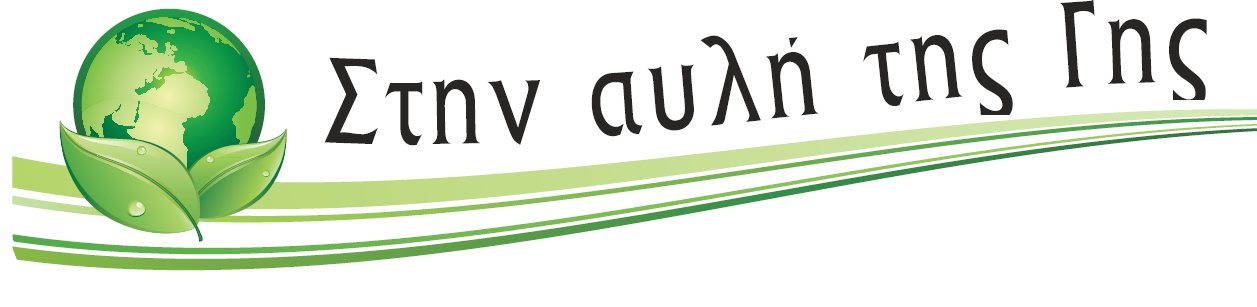                                Εφημερίδα Πολίτης08 Αυγούστου 2015Τα ξεχασμένα αυτονόηταΖω! … σε έναν κόσμο που κάνει τα  σκουπίδια πράσινη ενέργειαΜικρές περιπλανήσεις … στα σύνορα Γαλλίας - Γερμανίας01 Αυγούστου 2015Απολαμβάνουμε … χωρίς να ενοχλούμε!Ζω! … σε μια χώρα που ελπίζει!25 Ιουλίου 2015Υπερβολές και αναποτελεσματικότηταΖω! … σε έναν κόσμο χωρίς κινητά τηλέφωνα!Μικρές περιπλανήσεις … στα σιντριβάνια του Μονάχου! 18 Ιουλίου 2015Ίδρυμα Προώθησης ΈρευναςΖω! … σε έναν τόπο που ακόμα έχει αναχρονιστικό στρατό!Μικρές περιπλανήσεις … στις τουαλέτες του Ιδρύματος Προώθησης Έρευνας11 Ιουλίου 2015Τι να φταίει κι η Βουλή;Ζω! … υποστηρίζοντας… τα Chiringuitos Responsables!Μικρές περιπλανήσεις … στις ομορφιές του κρητικού Μπάλου27 Ιουνίου 2015The Hub: Δράση Pin your views!Ζω! … σε έναν τόπο με καθαρές ακτές!Μικρές περιπλανήσεις … στα σχολεία της Ειρήνης στον Λίβανο20 Ιουνίου 2015Σκέψεις γύρω από τη χορευτική παράσταση Les Fetes de PaphosΖω! … στα Τι και τα Γιατί του Ήλιου!Μικρές περιπλανήσεις … στο μεταλλείο του Αμιάντου το Σάββατο 20 Ιουνίου!13 Ιουνίου 2015Ανάπτυξη χωρίς αποκλεισμούςΖω! … στην Ελλάδα που δημιουργεί!Μικρές περιπλανήσεις …στην έκθεση σκηνογραφίας στην Πράγα 06 Ιουνίου 2015 Ευκαιρία βελτίωσης συνθηκών υγείας και ποιότητας ζωής Ζω! … σε έναν τόπο που αγωνίζεται να απαλλαγεί από τους μεσάζοντες! 30 Μαϊου 2015Τεχνολογία και αειφορίαΖω! … στην Ευρώπη των θαλασσών!Μικρές περιπλανήσεις … στο Abattoir!23 Μαϊου 2015Θάλασσα, θάλασσα….Ζω! … σε έναν τόπο πολιτισμού!Μικρές περιπλανήσεις … στη Μαδαρή16 Μαϊου 2015Inclusive Growth: ανάπτυξη χωρίς αποκλεισμούςΖω! … σε έναν τόπο που βραβεύει!Μικρές περιπλανήσεις … «Εκεί που η Ευρώπη συναντά τη Μεσόγειο»!09 Μαϊου 2015Αυτάρκεια και… «διά βίας εκπαίδευση»Ζω! … σε μια Ευρώπη που παλεύει για συνεργασία!Μικρές περιπλανήσεις … στη Λεμεσό που νοιάζετα!02 Μαϊου 2015Κράτα καλά,  Μουσταφά!Ζω! … με τους Νέους Δημοσιογράφους για το ΠεριβάλλονΜικρές περιπλανήσεις … στην Πρωτομαγιά της Πάφου για καθαρές θάλασσες!25 Απριλίου 2015Κόπωση και αδιαφορία Ζω! … Let’s do it Αγλαντζιά!Μικρές περιπλανήσεις … στην Πρωτομαγιά της Πάφου για καθαρές θάλασσες!18 Απριλίου 2015Αντικαταθλιπτικά και πράσινο Ζω! … σε έναν τόπο που δεν θέλει να είναι αυθεντικός!Μικρές περιπλανήσεις … στο πολύτιμο αστικό πράσινο της Αγλαντζιάς11 Απριλίου 2015Παράδοση, βιομιμητική και τεχνολογία! Ζω! … το μαγικό Πάσχα των χωριών μας!Μικρές περιπλανήσεις … στο φουντουκόδασος της Πιτσιλιάς!04 Απριλίου 2015Τώρα… Καλοκαίρι Ζω! … που έχει πολλά να μάθει!Μικρές περιπλανήσεις … στην Εργάνη της Θεσσαλονίκης28 Μαρτίου 2015Ευκαιρίες θέσεων εργασίας και αξιοποίηση τους Ζω! … στην ΩΡΑ της ΓΗΣΜικρές περιπλανήσεις … στις ΟΙΝΟΠΟΛΕΙΣ της Κύπρου21 Μαρτίου 2015Εποχιακή σκόνη: λόγοι, επιπτώσεις και απλοί τρόποι προφύλαξης Ζω! … σε έναν τόπο παράλογων και ασύνδετων αποφάσεων!14 Μαρτίου 2015Έρευνα πεδίου από το έργο MarLitCy Ζω! … σε έναν τόπο με  «καλά πλάσματα»!Μικρές περιπλανήσεις … στη βιολογική φάρμα της Riverland στα Καμπιά07 Μαρτίου 2015Γυναίκες σε θέσεις ευθύνης Ζω! … σε έναν τόπο με πανέμορφα ναυάγια!Μικρές περιπλανήσεις … στις εκδηλώσεις της βδομάδας28 Φεβρουαρίου 2015Το παράδειγμα της τηγανοκίνησης21 Φεβρουαρίου 2015«The Hub»,  ΣυνδεδεμένοιΜικρές περιπλανήσεις … στη μεγάλη γιορτή της Τηγανοκίνησης στις 26 Φεβρουαρίου14 Φεβρουαρίου 2015Η αποτυχία απόδοσης δικαιοσύνηςΑργοναύτης-Συνεχίζουμε να στηρίζουμε τους νέους ανθρώπους που θα κάνουν τη διαφορά αύριο.07 Φεβρουαρίου 2015Green Cluster: δυναμικά και καινοτόμα!Νέα πρόσκληση - Αργοναύτης31 Ιανουαρίου 2015Τουριστικός προορισμός ποιότητας24 Ιανουαρίου 2015Τα μεγάλα έργα Ζω! … σε έναν τόπο που δημιουργεί!Μικρές περιπλανήσεις … στο Μανχάταν της Ντόχα!17 Ιανουαρίου 2015Χαλαρώσεις και παρεκκλίσεις Ζω! … σε έναν τόπο που συμμετέχει και καινοτομεί!Μικρές περιπλανήσεις … στο χιονισμένο λιμάνι της Κωστάντζας!10 Ιανουαρίου 2015Προστατεύοντας τον αόρατο στην Κύπρο … Ζω! … σε έναν τόπο που δημιουργεί συλλογικά!Μικρές περιπλανήσεις … στην Ισπανία που κατεδαφίζει!03 Ιανουαρίου 2015Η αλυσίδα της προκοπής Ζω! … σε έναν τόπο που συμμετέχει και δημιουργείΜικρές περιπλανήσεις … στα χιονισμένα Αροάνια όρη!27 Δεκεμβρίου 2014Οι καμπάνες της Παντάνασσας Διαγωνισμός: Σχεδιασμός λογοτύπου20 Δεκεμβρίου 2014Η ζώνη της … Ιππολύτης! ΑΚΤΗ – ΔΙΑΓΩΝΙΣΜΟΣ: Crowd sourcing Branding Strategy Competition13 Δεκεμβρίου 2014Η Πάφος σε παγκόσμια λίστα Ζω! … σε έναν τόπο …. που προβληματίζεται για τη «Νέα Τουρκία»Μικρές περιπλανήσεις … στο Euroscola!06 Δεκεμβρίου 2014Θόρυβος: Ενοχλούμε τους γείτονες Ζω! … σε έναν τόπο που παράγει πολιτισμό με κέφι!Μικρές περιπλανήσεις … στις εκδηλώσεις των παιδιών μας!29 Νοεμβρίου 2014Τα αυτονόητα και τα ανόητα Ζω! … σε έναν τόπο… που παράγει πολιτισμό!Μικρές περιπλανήσεις … στις χωματερές του Λιβάνου22 Νοεμβρίου 2014Ένταξη: Μαθαίνουμε από την εμπειρία Ζω! … σε έναν τόπο… μελωδικό!Μικρές περιπλανήσεις … στην Κροατία15 Νοεμβρίου 2014Το ανταγωνιστικό πλεονέκτημα της Ευρώπης Ζω! … σε έναν τόπο… που συνεργάζεται για την κοινωνική ένταξη των μεταναστώνΜικρές περιπλανήσεις … στην αυλή του φθινοπώρου08 Νοεμβρίου 2014Γ.Φεσάς: ένας πατριώτης σε καιρό ειρήνης! Θέση εργασίας: Διαχειριστής προγραμμάτων (project manager)Μικρές περιπλανήσεις … στις ξενοδοχειακές μας μονάδες με περιβαλλοντική δράση!01 Νοεμβρίου 2014Η Ευρώπη των τεσσάρων θαλασσών Ζω! … σε έναν τόπο όπου τα παιδιά μας κάνουν περήφανουςΜικρές περιπλανήσεις … στις παρελάσεις της Ειρήνης18 Οκτωβρίου 2014Συνεργαζόμαστε… Ζω! … σε έναν τόπο που νοιάζεται για τις θάλασσές του! Μικρές περιπλανήσεις … στο IRS-SES!11 Οκτωβρίου 2014Αλλαγή για καινοτομία κα ανάπτυξη Ζω! … σε έναν τόπο που οι νέοι όλου του κόσμου δημιουργούν!Μικρές περιπλανήσεις … με την Άννα Μαραγκού!04 Οκτωβρίου 2014Επί της διαδικασίας … Ζω! … σε έναν τόπο που οι άνθρωποί του μας κάνουν περήφανους!!!!Μικρές περιπλανήσεις … στη Ρώμη των θαλασσών!27 Σεπτεμβρίου 2014Ένα νέο αναπτυξιακό μοντέλο Ζω! … σε έναν τόπο που πιστεύει στα μηναλλάγια!!Μικρές περιπλανήσεις … στις παραλίες μας!20 Σεπτεμβρίου 2014Δυνατή μουσική και αστική όχληση Καλούμε όλους τους φίλους της θάλασσας – Καθαρισμό ακτήςΠρόσκληση – Ημέρα Χωρίς Αυτοκίνητο 201413 Σεπτεμβρίου 2014Επαναδιεκδικούμε τους δρόμους μας! Αργοναύτης. Συνεχίζουμε να στηρίζουμε τους νέους ανθρώπους που θα κάνουν την διαφορά αύριοΜικρές περιπλανήσεις … στη νέα Ευρωπαϊκή Επιτροπή!06 Σεπτεμβρίου 2014Ανταγωνιστικός προορισμός;Νέα προκήρυξη του προγράμματος εργασιακής εμπειρίας Αργοναύτης Μικρές περιπλανήσεις … στις ομορφιές της ενάλιας Πάφου30 Αυγούστου 2014Η δομημένη εργασιακή εμπειρία για νέους πτυχιούχους στην ΚύπροΖω! … σε έναν τόπο που όταν ψάξεις βρίσκεις ευκαιρίες!Μικρές περιπλανήσεις … στα αθλήματα της θάλασσας!23 Αυγούστου 2014Συμπαρασυρόμαστε….Ζω! … σε έναν τόπο που καταστρέφει με πάθος τις ακτές τουΜικρές περιπλανήσεις … στην ορεινή Αχαία16 Αυγούστου 2014Διάβρωση στη Νίκαια, χελώνες στη Ζάκυνθο… και άλλα θερινά αναγνώσματαΖω! … στον ΑκάμαΜικρές περιπλανήσεις … στην Ψηλή Κορφή του Χελμού02 Αυγούστου 2014Σκηνές από τα καλοκαιρινά μου ταξίδιαΖω! … σε μια Ευρώπη που μαθαίνει αρχαία ελληνικάΜικρές περιπλανήσεις … στους δρόμους της μνήμης26 Ιουλίου 2014Τελειώνει και ο Ιούλιος…Ζω! … σε έναν κόσμο που κάνει… photoshop στον Γκαίτε!Μικρές περιπλανήσεις … στη Δρέσδη19 Ιουλίου 2014Σκάνδαλο εκατομμυρίων: σκουπίδια ώρα μηδένΖω! … στην Ευρώπη που θυμάται…!Μικρές περιπλανήσεις … και βουτιές στον Ακάμα12 Ιουλίου 2014Ο κυπριακός κέδρος – Από τη λαογραφία στην έρευνα για τη διατήρησή τουΖω! … σε έναν τόπο που το αλάτι φτιάχνει υπερθέαμα!Μικρές περιπλανήσεις … στις δροσιές του Κάθηκα!05 Ιουλίου 2014Παράδειγμα δομής, στόχων, δράσηςΖω! … σε έναν τόπο που φτιάχνει τεχνητούς υφάλους!Μικρές περιπλανήσεις … στους ψαρότοπους των Λειψών21 Ιουνίου 2014Εναλλακτικά μοντέλα εργοδότησηςΖω! … που αγαπάει τον Καραγκιόζη!Μικρές περιπλανήσεις … στο… δάσος των βαρελιών14 Ιουνίου 2014Kopi Lowak… και αυθεντικότηταΖω! … σε έναν τόπο όπου τα παιδιά ζωγραφίζουν στους τοίχουςΜικρές περιπλανήσεις … στο εθνικό πάρκο Virunga του Κονγκό07 Ιουνίου 2014Η καινοτομία συναντά την επιχειρηματικότηταΖω! … σε έναν τόπο με γόπες τσιγάρων στις παραλίεςΜικρές περιπλανήσεις … στην ψηφιακή ευρωπαϊκή εκπαίδευση31 Μαΐου 2014Θαλασσινά ταξίδια: το MARLISCOΖω! … σε έναν τόπο με 57 γαλάζιες σημαίες!Μικρές περιπλανήσεις … στις βιοκαλιέργειες και τη διατροφογενετική24 Μαΐου 2014Παλιό, αλλά όχι παροπλισμένο …Ζω! … σε έναν τόπο με ευρωεκλογέςΜικρές περιπλανήσεις … στο βασίλειο που έγινε η πόλη της Λάρνακας17 Μαΐου 2014Στο λίκνο της επιστήμης και της τεχνολογίαςΖώ! … σε έναν τόπο με … ευέλικτες ρυθμίσεις!Μικρές περιπλανήσεις … στην Ευρωπαϊκή Μέρα Ναυτιλίας10 Μαΐου 2014Γαλάζια Ανάπτυξη στη Μεσόγειο και τη Μαύρη ΘάλασσαΖώ! … με εκστρατείες για καθαρές θάλασσεςΜικρές Περιπλανήσεις…στο δίκτυο PERSEUS03 Μαΐου 2014Ακόμα μια ιστορία «καθημερινής τρέλας» των δημόσιων φορέων… Διαχείριση του θορύβου από τα αεροδρόμια Ζω! … σε έναν τόπο όμορφο26 Απριλίου 2014Το παιδάκι, το ποτάμι και…. οι ακτές μας!Ζω!... σε έναν τόπο που δεν σταματά να αυθαιρετεί πάνω στη θάλασσα!19 Απριλίου 2014Η ένταξη των μεταναστών στην κυπριακή κοινωνία… Καταπολέμηση του ρατσισμού και των διακρίσεωνΖω!... σε έναν τόπο… που τα παιδιά αθλούνται!Μικρές Περιπλανήσεις… στα παζάρια της Λευκωσίας12 Απριλίου 2014Το δικαίωμα στο όνειρο της Ανάστασης…Ζω!.. σε ένα τόπο… που άμα θέλει ξέρει να συνεργάζεται!Μικρές Περιπλανήσεις… στον ήχο της μουσικής και του… θορύβου!05 Απριλίου 2014Σειρήνες…Ζω!... με την ΉραΜικρές Περιπλανήσεις… στο αστικό πράσινο29 Μαρτίου 2014MARLISCO: Μαζί για θάλασσες χωρίς σκουπίδια… Ώρα της Γης …Let’s Do It Cyprus!...22 Μαρτίου 2014Κοινωνική Ένταξη μέσω Περιβαλλοντικών Δράσεων... Πρόσκλησή...Εσύ τι θ΄άλασσες...15 Μαρτίου 2014Ευρωπαϊκά πρόστιμα και ευθύνες Λειτουργών και Υπουργών…Πρόσκλησή…INTERACT: Inclusion through Environmental Activities08 Μαρτίου 2014Γαλάζια Ανάπτυξη: μερικές επισημάνσεις...Ζω! …σε έναν τόπο..που γιορτάζει τη μέρα της γυναίκας.Μικρές Περιπλανήσεις …Στην κληρονομιά της Μελίνας01 Μαρτίου 2014Οι καλαμιές της Αγίας Τριάδας...  Προστατεύοντας τη φύση στο εθνικό πάρκο Ριζοελίας. Από τη Μονάδα Διατήρησης της Φύσης του Πανεπιστημίου Frederick.22 Φεβρουαρίου 2014Υπουργικές αποφάσεις με ουρές…Ζω! σε έναν τόπο… που έχει παγκόσμιες πρωτιές στο περιβάλλον!Μικρές Περιπλανήσεις …στην Αγία Νάπα του χειμώνα!15 Φεβρουαρίου 2014Υποδομές… και ανοησία!Ζω! …σε έναν τόπο που τα παιδιά αναλαμβάνουν δράση!08 Φεβρουαρίου 2014Νέα πρόσκληση για 5 θέσεις απόκτησης εργασιακής εμπειρίας νέων επιστημόνων: «Αργοναύτης»Ζω! ...σε έναν τόπο… ναυτικό!Συνεχίζουμε να στηρίζουμε τους νέους ανθρώπους που θα κάνουν τη διαφορά αύριο.01 Φεβρουαρίου 2014Ένα δισεκατομμύριο ευρώ για πόσες νέες θέσεις εργασίας; Νέοι, δραστηριοποιηθείτε…Ζω! σε έναν τόπο...όμορφο!Μικρές Περιπλανήσεις …στο κυπριακό παιδικό βιβλίο!25 Ιανουαρίου 2014Κατεδαφίστε τους!Ζω! … σε έναν τόπο…όπου οι υπουργοί ενημερώνονται και συμμετέχουν!Μικρές Περιπλανήσεις …στους βυθούς της Κύπρου!18 Ιανουαρίου 2014«Ενάντια στην κακοποίηση, γράφω ποίηση»! Απόστολος Αντωνίου, Λύκειο ΔασούποληςΖω! …σε μια πόλη που κάνει τα παρακμασμένα αστικά της κτήρια δημιουργικά!Μικρές Περιπλανήσεις …στην Αμμόχωστο!11 Ιανουαρίου 2014Τομείς της γαλάζιας ανάπτυξηςΖω! ...σε έναν κόσμο που καλεί τους καλλιτέχνες να συστρατευτούν για να σώσουμε τις θάλασσες από τα πλαστικά!Μικρές Περιπλανήσεις …στη «γαλάζια» Ελληνική Προεδρία της ΕΕ!04 Ιανουαρίου 20142014: Πρόσω ολοταχώς για τη γαλάζια οικονομία!Ζω! …με «μαχητική αισιοδοξία»Μικρές Περιπλανήσεις …στην Αθήνα!2014201328 Δεκεμβρίου 2013Η «γέννηση» της ΑΚΤΗΣ και η ελπίδα για μια δημιουργική νέα χρονιά!Ζω! Σε έναν κόσμο… καρουσέλ!Μικρές Περιπλανήσεις … στα θέατρα του κόσμου21 Δεκεμβρίου 2013«Να μας έχει ο Θεός γερούς, πάντα να ανταμώνουμε!» : Καλά Χριστούγεννα!Ζω! Σε έναν τόπο που αντέχει στο χρόνο!	Μικρές Περιπλανήσεις … στις ιστορίες των σοφών!14 Δεκεμβρίου 2013Interact: Σε αναζήτηση κοινών αξιών σε μια πολυπολιτισμική ΕυρώπηΖω! …σε έναν τόπο όπου από την πολλή γραφειοκρατία «σαλαβατά»!Μικρές Περιπλανήσεις … στα κομμένα δέντρα των δρόμων μας!07 Δεκεμβρίου 2013ΑΝΟΙΧΤΗ ΕΠΙΣΤΟΛΗ προς τον υπουργό Γεωργίας και Περιβάλλοντος: Σχόλια στο νέο Επιχειρησιακό Πρόγραμμα για την Αλιεία 2013-2020Ζω! …σε έναν τόπο που «διαβουλεύεται» και προχωρά!30 Νοεμβρίου 2013Erasmus +Ζω! Σε έναν τόπο που οι νέοι μας εκπαιδεύονται!Μικρές Περιπλανήσεις … στην αρχαία ελληνική τεχνολογία23 Νοεμβρίου 2013Δημόσια διαβούλευση στην Κύπρο:  τοπίο στην ομίχληΖω! …σε μια Ευρώπη που προσπαθεί να ανακάμψει με λιγότερη γραφειοκρατία!Μικρές Περιπλανήσεις … στους δρόμους – αεροδρόμια των χωριών μας!16 Νοεμβρίου 2013Μέσα σε όλα … και μια καλή είδηση για τα σκουπίδια μας!Ζω! …σε έναν κόσμο γαλάζιο!Μικρές Περιπλανήσεις …στον φθινοπωρινό Κάθηκα!09 Νοεμβρίου 2013ΣΜΥΡΝΗ Στις ακτές της αρχαίας ΙωνίαςΖω! … σε έναν κόσμο που οι νέοι απαιτούν συμμετοχή!Μικρές Περιπλανήσεις … στην αρχαία Ιωνία02 Νοεμβρίου 2013Απάντηση στην κρίση… η κοινωνική επιχειρηματικότηταΖω! … στον παλμό του διαγωνισμού βίντεο για τα Σκουπίδια της Θάλασσας26 Οκτωβρίου 2013Γαλάζια Ανάπτυξη: Μέγα το της θαλάσσης κράτοςΖω! … σε έναν τόπο που αγαπά τους κυματοθραύστες;Μικρές Περιπλανήσεις … στα συνέδρια της παράκτιας ζώνης19 Οκτωβρίου 2013Οι θεσμοί του κράτους… στα σκουπίδια;Ζώ! …σε έναν τόπο που, άραγε, ετοιμάζεται για τις νέες ευρωπαϊκές προκλήσεις καινοτομίας; HORIZON 202005 Οκτωβρίου 20135 Οκτωβρίου 2013: « Κοντά στις μητέρες » Από τον Παγκύπριο Σύνδεσμο Μητρικού Θηλασμού – Δώρο ΖωήςΖω! …σε έναν κόσμο που ΜΠΟΡΕΙ και ΠΡΕΠΕΙ να είναι ελεύθερος από γενετικά τροποποιημένους οργανισμούςΔιαγωνισμός βίντεο MARLISCO για νέους 16-18 χρονών: « Εσύ τι θ’άλασσες »28 Σεπτεμβρίου 2013ΣΤΡΕΒΛΩΣΕΙΣ ΣΕ ΠΕΡΙΒΑΛΛΟΝ ΕΠΑΝΕΚΚΙΝΗΣΗΣΖω! …σε ένα νησί αποκλεισμένο από τον κόσμοΜικρές Περιπλανήσεις … στα προγράμματα εργοδότησης άνεργων νέων επιστημόνων21 Σεπτεμβρίου 2013Έξοδος από την κρίση και νέες θέσεις εργασίας: Παραγωγή!Marlisco Διαγωνισμός βίντεο MARLISCO για νέους 16- 18 χρονών: « Εσύ τι θ’άλλασες »ΠΡΩΤΟ « ΒΑΡΕΛΙ » ΓΙΑ ΤΗΝ ΤΗΓΑΝΟΚΙΝΗΣΗ: 6ο Δημοτικό Σχολείο Αγλατζιάς!14 Σεπτεμβρίου 2013Θαλάσσιες δραστηριότητες: μια ανεκμετάλλευτη πηγή εισοδήματος στην Κύπρο.Marlisco Διαγωνισμός για νέους: « Εσύ τι θ’άλλασες » 	Νέος κύκλος του προγράμματος εργασιακής εμπειρίας ΑΡΓΟΝΑΥΤΗΣ!07 Σεπτεμβρίου 2013Ξεκίνησε η « Τηγανοκίνηση » σε όλη την Κύπρο!Marlisco Διαγωνισμός για νέους: « Εσύ τι θ’άλλασες »Νέος κύκλος του προγράμματος εργασιακής εμπειρίας ΑΡΓΟΝΑΥΤΗΣ!17 Αυγούστου 2013Εκτίμηση επικινδυνότητας και σχέδια έκτακτης ανάγκης.Ζω! Σε έναν κόσμο … που θυμάται την Πάφο των παιδικών μας χρόνων!Μικρές Περιπλανήσεις … στην Γερμανία της κομποστοποίησης!03 Αυγούστου 2013Ιεράρχηση της σημαντικότητας των έργων στις διαδικασίες αδειοδότησης.Ζω! Σε έναν κόσμο με χαλασμένο θερμοστάτη!Μικρές Περιπλανήσεις … στις πρωτοβουλίες των αιρετών!27 Ιουλίου 2013Υπουργοί, προσοχή στις άδειες για τα παράκτια έργα: Οι ακτές μας έχουν ξεπεράσει τα όρια τουςΖω! Σε ένα τόπο … με όμορφα φράγματα!Μικρές Περιπλανήσεις … στις όμορφες παραλίες μας με τις χελώνες!20 Ιουλίου 2013Επιτέλους συσπείρωση και διαφάνεια, έστω και στα … σκουπίδια!13 Ιουλίου 2013Τα κορίτσια αριστεύουν αλλά οι άντρες διοικούν!Ζω! Σε ένα τόπο … με δίκτυο Μικρο - Αποθεμάτων Φυτών!Μικρές Περιπλανήσεις … στο Τρόοδος της ομορφιάς και της ακρίβιας!29  Ιουνίου 2013Νηφάλια, με σοβαρότητα και αποτελεσματικά: Η περίπτωση της κοινότητας της ΣιαςΖω! … σε ένα τόπο που ο κόσμος φτάνει στα όρια της αγανάκτησης τουΜικρές Περιπλανήσεις … στις καινοτόμες ιδέες της θείας Χρυσής!22 Ιουνίου 2013Ποιότητα: ένα απολεσθέν ζητούμενοΖω! … σε έναν τόπο που καίγεταιΜικρές Περιπλανήσεις … στις καλές σχολικές μας γιορτές15 Ιουνίου 2013Προσβάσιμες υποδομές και δραστηριότητες: μια μεγάλη αγορά για την τουριστική μας βιομηχανία.Ζω! …σε έναν τόπο που οι ναυαγοσώστες μας κάνουν περήφανους!Μικρές Περιπλανήσεις … στη νέα εποχή της ευρηματικής και εναλλακτικής εργοδότησης.08 Ιουνίου 2013Επιχειρηματική καινοτομία: ο τρόμος κάθε συντηρητικού κράτουςΖω! Σε ένα τόπο με … νέους επιστήμονες έτοιμους για δράσηΜικρές Περιπλανήσεις … στην Κύπρο της καινοτομίας01 Ιουνίου 2013Micro – επιχειρήσεις: Η ραχοκοκαλιά της κυπριακής οικονομίας που … λυγίζειΖω! Σε ένα τόπο με … χρυσές ακτές!Μικρές Περιπλανήσεις … στις παγκόσμιες διακρίσεις της Κύπρου!25 Μαΐου 2013Διαχείριση απορριμμάτων και η λεηλασία του Κύπριου πολίτη: ‘Άλλο να παράγεις σκουπίδια και άλλο να νιώθεις σκουπίδι.23 Μαρτίου 2013 «… την των τοιούτων παθημάτων κάθαρσην »09 Μαρτίου 2013Κύριοι υπουργοί κάντε την έκπληξη!Ανοικτή επιστολή προς όλους τους νέους υπουργούς02 Μαρτίου 2013 Καλώς ήρθατε, κύριοι υπουργοί! Βάλτε τη θάλασσα και τις ακτές στις ατζέντες σας!16 Φεβρουαρίου 2013« Πρέπει να σταματήσουμε να σκεφτόμαστε ότι μόνο ένας μεγαλύτερος προϋπολογισμός θα λύσει τα πολλά προβλήματα στην Ευρώπη. Αντιθέτως, χρειαζόμαστε έναν καλύτερο προϋπολογισμό»Ζω! …Μικρές Περιπλανήσεις …σαν βγείς στον πηγεμό για…τις Βρυξέλλες!02 Φεβρουαρίου 2013Ατομική ευθύνη εν καιρώ κρίσης: Σχέδιο «Αργοναύτης»Ζω! …σε έναν κόσμο με…E-Government!Μικρές Περιπλανήσεις …στις αναγνώσεις του Αριστοτέλη!26 Ιανουαρίου 2013Μια μέρα οι θάλασσες αυτές θα εκδικηθούνεΖω! ..σε έναν κόσμο με αργοναύτες!Μικρές Περιπλανήσεις ...στον καιρό των δεινοσαύρων!19 Ιανουαρίου 2013I can get no...Ζω! …σε έναν κόσμο με… υπεύθυνα snack bars!Μικρές Περιπλανήσεις …στον κόσμο των οξυρύγχων!12 Ιανουαρίου 2013Opportunistic Bacteria...Ζω! ...σε έναν τόπο που δεν αγαπά τα βιβλίαΜικρές Περιπλανήσεις …στον κόσμο των μαθηματικών!05 Ιανουαρίου 2013Ο ρυπαίνων δεν πληρώνει…Ζω! ...σε έναν τόπο που προσφέρει ευκαιρίες απόλυτης χαλάρωσης.Μικρές Περιπλανήσεις …στην ορεινή Αχαΐα !  2013201229 Δεκεμβρίου 2012 Δώσε… Τρόμο στην οργή!Ζω! ...σε έναν κόσμο οπού οι «αυθεντίες» ακόμα υπάρχουν !!Μικρές Περιπλανήσεις …στους πεζόδρομους της Πάτρας !22 Δεκεμβρίου 2012“Merry, Merry Xmas, babe ! ”Ζω! ...σε έναν τόπο με ακατάλληλες αίθουσες εκδηλώσεωνΜικρές Περιπλανήσεις …στους νέους μας δημοσιογράφους !15 Δεκεμβρίου 2012 « Πρέπει να είσαι πολύ λέρα για να κυβερνάς γαλέρα»Ζω!...Σε έναν τόπο αλληλεγγύηςΜικρές Περιπλανήσεις …στις εκδηλώσεις των πολιτών 08 Δεκεμβρίου 2012 Όταν στους Δανούς κοστίζει 7 ευρώ και σε εμάς 77…Ζω! … σε έναν κόσμο βιοδιασπώμενων σακουλιών! Προσοχή01 Δεκεμβρίου 2012Πόσα παιδία παίζουν σε ανοιχτούς ελεύθερους χώρους ;Ζω!...σε έναν τόπο με πολίτες πρώτης θέσεως!Μικρές Περιπλανήσεις …στις πόλεις του νερού24 Νοεμβρίου 2012 Εδώ ο κόσμος χάνεται…Ζω! …στον ευλογημένο τόπο ελιάςΜικρές Περιπλανήσεις …στα ναυάγια της Κύπρου17 Νοεμβρίου 2012Sustain και DeCyDe: Μετράμε την αειφορία και ενισχύουμε τη διαδικασία λήψεως αποφάσεωνΖω!..στην « Αυλή του Φθινοπώρου»!Μικρές Περιπλανήσεις..Στα Μαμώνια της αλήθειας, του μύθου και του παραμυθίου!10 Νοεμβρίου 2012«Βαρκούμαι….»Ζω! Σε έναν κόσμο..μαύροΜικρές Περιπλανήσεις …των επικίνδυνων αποβλήτων!03 Νοεμβρίου 2012«Αν μπορούσα τον κόσμο να άλλαζα, θα ξαναέβαφα γαλάζια τη θάλασσα»Ζω! Σε έναν κόσμο… που χρησιμοποιεί το wiki!Μικρές περιπλανήσεις…στη Μαδαρή!27 Οκτωβρίου 2012Σημαντικοί παράγοντες που επηρεάζουν την πτηνοπανίδα εντός των περιοχών Natura 2000Ζω! Σε ένα κόσμο..Που ταλαιπωρείτε από τους μεγάλους αστικούς δρόμους!Μικρές Περιπλανήσεις…στον Κάθηκα των αμπελιών! 20 Οκτωβρίου 2012 Ακακίες !!! Και άλλες τρελές ιστορίες !Ζω! Σε έναν τόπο όπου οι δημόσιες υπηρεσίες δικαιούνται να γράφουν τον πολίτη στα παλαιότερα των υποδημάτων τους!Μικρές Περιπλανήσεις…στους βυθούς της Κύπρου! 13 Οκτωβρίου 2012 Πάει και αυτή η… χορηγία  Ζω! Σε έναν κόσμο… που πνίγεται από σκουπίδια!Μικρές Περιπλανήσεις.. στη Λεμεσό δια θαλάσσης! 06 Οκτωβρίου 2012Φορτώστε !! Ζω! Σε έναν κόσμο.. που μπορεί να μετατρέψει την καταστροφή από τις ακραίες καιρικές συνθήκες σε πρόσκληση αλλαγής!Μικρές Περιπλανήσεις…στην περμακουλτούρα !29 Σεπτεμβρίου 2012Μητρικός Θηλασμός : Δώρο Ζωής Ζω! Σε έναν κόσμο…που στρέφεται στην ποιότητα! Μικρές Περιπλανήσεις….στις διαδράσεις για τις παραλίες της Κύπρου!22 Σεπτεμβρίου 2012Πράσινες Εργασίες Και Κοινωνική ΠροσφοράΖω! Σε έναν κόσμο..που προσμένει!Μικρές Περιπλανήσεις…στα προϊστορικά αποτυπώματα της Αγγλίας15 Σεπτεμβρίου 2012Κάθε λιμάνι και πλατφόρμεςΖω!...σε έναν τόπο….όπου η γραφειοκρατία και η υπερ-κανονιστικότητα έχουν αναχθεί   σε επιστήμη.Μικρές Περιπλανήσεις…στη Βιομιμητική01 Σεπτεμβρίου 2012 Κρίση και Αντίδοτα: ας αντιδράσουμε αντί να μιζεριάσουμε Ζω! Σε ένα τόπο…όπου πολλές φορές η νομιμότητα τιμωρείται Μικρές Περιπλανήσεις…Στις παρανομίες25 Αυγούστου 2012Υποδομές: μια στο καρφί και μια στο πέταλοΖω! σε ένα τόπο…που κάτι αλλάζει!Μικρές Περιπλανήσεις…στην αρχαία Μεσσήνη18 Αυγούστου 2012Αστική Όχληση : Ο πολίτης έχει δικαίωμα σε καλές συνθήκες διαβίωσηςΖω! Σε ένα τόπο όπου…ακόμα οι αποχετεύσεις σημαδεύουν τα τοπικά ρυάκια Μικρές περιπλανήσεις…στα βουνά της Ελλάδας11 Αυγούστου 2012Έξυπνη ανάπτυξη και καινοτομία: ας ξεκολλήσουμε επιτέλους από τη μούχλα!Ζω! Σε έναν κόσμο όπου τα παιδία ζωγραφίζουν τους τοίχουςΜικρές περιπλανήσεις….στους αμμόλοφους των ονείρων μας04 Αυγούστου 2012Θαλάσσιος Χωροταξικός Σχεδιασμός : Ένα Στοίχημα που δεν πρέπει να χάσει η Κύπρος.Ζω! Σε μια Ευρώπη που νοιάζεται για τα σκουπίδια της θάλασσας Μικρές περιπλανήσεις ….στις παραλίες μας28 Ιουλίου 2012Η υπέρβαση των αγκυλώσεωνΖω! Σε ένα τόπο όπου τα ιστορικά παθήματα χρησιμεύουν κυρίως για τραγούδιΜικρές περιπλανήσεις… σε πόλεις με ανθρώπινους δρόμους!21 Ιουλίου 2012«Διοικώ Διοικείσαι»….Κάτσε Κάτω Και ΣκάσεΖω! Σε ένα τόπο όπου οι κοινότητες μαθαίνουν να διεκδικούν σωστάΜικρές περιπλανήσεις…στη Χαλκιδική …της Αγίας Νάπας και του Ακάμα14 Ιουλίου 2012Κατεδαφιζόμεθα! Ιστορίες για οικοδομικά και άλλα… μπάζα!Ζω! Σε ένα τόπο… που δεν ξεχνά (;)Μικρές περιπλανήσεις… στη Θεσσαλονίκη της ανακύκλωσης!07 Ιουλίου 2012Κύπρος: Cultura contra natura!Ζω! Σε ένα τόπο… όπου οι νέοι μας ελπίζουν στο μέλλον τους!Μικρές περιπλανήσεις… σε παραλίες χωρίς γόπες τσιγάρων!30 Ιουνίου 2012Και πάλι καλά να λέτε. 300 ευρώ το χρόνο για τα σκουπίδια μας;!23 Ιουνίου 2012Ενέργεια χωρίς κόστος για το κράτος και με άμεσο όφελος για τον πολίτη. Μια ανοιχτή πρόταση προς το κράτος.Ζω! σε έναν τόπο... που είναι το βασίλειο του ήλιου!Μικρές περιπλανήσεις... στη Γερμανία του ήλιου!16 Ιουνίου 2012Ή στραβός είν’ ο γιαλός ή στραβά αρμενίζουμε!Ζω! σε έναν τόπο... όπου οι τοπικές αρχές ενημερώνονται και συμμετέχουν στην προστασία του Αόρατου!Μικρές περιπλανήσεις... στο θέατρο των καταπιεσμένων!09 Ιουνίου 2012Τι είναι η πατρίδα μου; Μην είν’ οι κάμποι; Μην είναι τα ψηλά βουνά;Ζω! Σε έναν τόπο όπου οι νέοι δημιουργούν!Μικρές Περιπλανήσεις... Βραβεύτηκε η ΑΚΤΗ.02 Ιουνίου 2012Φρέσκος αέρας φυσάει... Τα παιδιά, οι τοπικές αρχές και οι πολίτες της Κύπρου. Χαράζουν νέα πορεία πλεύσης του τόπου.Ζω! Σε ένα νησί πρώτο παγκόσμια για τις καθαρές ακτές του!Μικρές περιπλανήσεις... στις γιορτές για την Παγκόσμια Μέρα Περιβάλλοντος.26 Μαΐου 2012Προσοχή: Το λάδι κάνει κακό στην υγεία μας...Ζω! σ’ έναν κόσμο όπου μερικές διαφημιστικές καμπάνιες έχουν αξία και νόημα.Μικρές περιπλανήσεις... σε διαδραστικές κινητοποιήσεις του Σαββατοκύριακο.19 Μαΐου 2012Στα χρόνια του κενού.Ζω! σε έναν κόσμο όπου οι νέοι νοιάζονται για τις κλιματικές αλλαγές.Μικρές περιπλανήσεις... στο φεστιβάλ περιβάλλοντος και πολιτισμού, αύριο Κυριακή 20 Μαΐου, στο πάρκο της Ακρόπολης.12 Μαΐου 2012Κύπρος-Προεδρία-Περιβάλλον : γραφειοκρατία vs ΔράσηΖω! ...σε έναν τόπο που οι νέοι φτιάχνουν κολεκτίβες!Μικρές Περιπλανήσεις... στο Πόρτο της Πορτογαλίας.05 Μαΐου 2012Διαβρώσεων συνέχεια...Ζω! Σε έναν τόπο που τα παιδιά μαθαίνουν παίζοντας στην παραλία!Μικρές περιπλανήσεις... στους κάκτους και τα παχύφυτα της Κύπρου.28 Απριλίου 2012Κατάρτιση και ανάπτυξη: πώς φτιάχνουμε την ευρωπαϊκή κοινωνία της γνώσης;Ζω! Σε έναν τόπο όπου οι άνθρωποι νοιάζονται για τα ζώα!Μικρές περιπλανήσεις... στους δρόμους του κρασιού στον Κάθηκα.21 Απριλίου 2012Μια μέρα οι θάλασσες αυτές θα εκδικηθούνε.Ζω! Σε έναν τόπο όπου οι τοπικές αρχές νοιάζονται για τα δάση του αόρατου!Μικρές περιπλανήσεις... στην «παιχνιδιάρικη» καρδιά της Λευκωσίας.14 Απριλίου 2012Από τις παραδοσιακές τέχνες, στη βιομιμητική και τις νέες τεχνολογίες.Ζω! Σε έναν τόπο που η αστυνομία κυνηγάει εφήβους που αντιστέκονται στη διχοτόμηση!Μικρές περιπλανήσεις... στο Αττικό Ζωολογικό Πάρκο.07 Απριλίου 2012Η μειοδοσία στις μελέτες είναι εθνική μειοδοσία.Ζω! Σε έναν τόπου που τα παιδιά μαζεύουν γόπες τσιγάρων από τις ακτές!Μικρές περιπλανήσεις... στην παλιά Λευκωσία.31 Μαρτίου 2012Πορτογαλία: καλές πρακτικές προς γνώση μας!Ζω! Σε έναν τόπο που τα κορίτσια μας πήραν φαλάγγι!Μικρές περιπλανήσεις... στη Λισαβόνα.24 Μαρτίου 2012Η κοινωνία των πολιτών και οι συμμετοχικές διαδικασίες: Είναι μακρύς ο δρόμος.Ζω! Σε έναν τόπο στον οποίο η άνοιξη είναι συγκλονιστική!Μικρές περιπλανήσεις... στο Αρχαιολογικό Μουσείο.17 Μαρτίου 2012Οι πόλεις της Κύπρου, της «εναλίας» γης!Ζω! Σε έναν τόπο όπου κάποιοι νοιάζονται για τα ζώα!Μικρές περιπλανήσεις... στη Χοιροκοιτία.10 Μαρτίου 2012Δουλειές δεν έχει... Μήπως είναι καιρός να τις δημιουργήσω μόνος μου;Ζω! Σε έναν τόπο που οι νέοι προσφέρουν εθελοντικά στην κοινωνία.Μικρές περιπλανήσεις... Στο ιστορικό Αρχείο της Λεμεσού. 03 Μαρτίου 2012Είναι η ωραία η θάλασσα, όσο την αφήνουμε ήσυχη!Μάθετε ότι! Google Sea View.Ζω! Σε έναν τόπο που οι μαθητές μαζί με τους καθηγητές τους δείχνουν το δρόμο: 1ο Παγκύπριο Συνέδριο μαθητών και καθηγητών Φυσικών Επιστημών στο Πισσούρι, 2-4 Μαρτίου.25 Φεβρουαρίου 2012Γκολφ και περιβάλλον δεν πάνε μαζί.Ζω! Σε έναν τόπο όπου οι άνεργοι επιστήμονες αυξάνονται και πληθύνονται!18 Φεβρουαρίου 2012Θόρυβος και μυρωδιές από κέντρα αναψυχής.Ζω! Σε έναν τόπο που τα λατομεία αυξάνονται και πληθύνονται!Μάθετε ότι! Το πρόγραμμα εργασιακής εμπειρίας Αργοναύτης άρχισε νέα σειρά αιτήσεων.11 Φεβρουαρίου 2012Κοφίνου, Αλαμινός, Μενόγεια, Αγγλισίδες, Μαζωτός, Αναφωτία. Κοινότητες σε απόγνωση.Ζω! Σε μια κοινωνία που συμμετέχει!Μάθετε ότι! Το πρόγραμμα εργασιακής εμπειρίας Αργοναύτης άρχισε νέα σειρά αιτήσεων.04 Φεβρουαρίου 2012Τηγανοκίνηση. Μετατρέπουμε τα τηγανέλαια σε καύσιμο! Από το τηγάνι στο αυτοκίνητο!Ζω! Σε έναν ωκεανό από σκουπίδια.Μικρές περιπλανήσεις. Στα σχολεία μας!Μάθετε ότι! Το πρόγραμμα εργασιακής εμπειρίας Αργοναύτης άρχισε νέα σειρά αιτήσεων.28 Ιανουαρίου 2012Τα δάση μας: Να τα γνωρίσουμε για να τα σώσουμε!Ζω! Σε έναν κόσμο... πράσινης κατανάλωσης!Γιατί; Χαράτσι «για την άμυνα».Μάθετε ότι! Το 1/3 της έκτασης της Ευρώπης καλύπτεται από δάση.21 Ιανουαρίου 2012Διάλογος με τον Υπουργό Παιδείας και Πολιτισμού κύριο Γιώργο Δημοσθένους. Αειφόρο Σχολείο της Κύπρου: το καλύτερο παράδειγμα διεθνούς πρακτικής, λέει η UNESCO.Ζω! Σε μια εποχή εύστοχων εικαστικών παρεμβάσεων!Μικρές περιπλανήσεις. Στις ράμπες αναπήρων στο Τσέρι.Γιατί; Πρόβλημα μάλλας στην Αγία Νάπα.Μάθετε ότι! 56 σημαίες το 2011 σε παραλίες της Κύπρου.14 Ιανουαρίου 2012Upcycling: Αναδημιουργία άχρηστων υλικών και... LoopyDoopy!Ζω! Σε έναν κόσμο που οι κοινωνίες μπορούν να οργανώνονται ανθρώπινα!Μικρές περιπλανήσεις. Στα Αροάνια Όρη.Μάθετε ότι! Η οδική κυκλοφορία ευθύνεται για το 17,3% των εκπομπών θερμοκηπίου στην Ευρώπη.2012201131 Δεκεμβρίου 2011Από το τηγάνι... στη θέρμανση των σχολικών τάξεων.Ζω! Σε μία κοινωνία που πιστεύω ότι μπορεί να δει την κρίση ως... πρόκληση!Μικρές περιπλανήσεις. Στη γέφυρα Τρικούπης, στο Ρίο – Αντίρριο.Μάθετε ότι! Εθνικό Δίκτυο Βιβλιοθηκών.Γιατί; Οι νέοι δουλεύουν αμισθί.24 Δεκεμβρίου 2011Ιστορίες για χαρταετούς και... καλά Χριστούγεννα!Ζω! Σε έναν κόσμο upcycling!Μικρές περιπλανήσεις. Στην Ισπανία σε ένα ξενοδοχείο... από σκουπίδια!Γιατί; Ξεριζωμός δέντρων για τους δρόμους.Μάθετε ότι! Σύνδεσμος Καταναλωτών.17 Δεκεμβρίου 2011Τα ζώα της θάλασσας πεθαίνουν στις ακτές...Ζω! Σε ένα νησί με λαμπάκια και στολίδια.Μικρές περιπλανήσεις. Στην Πάφο, στο λόφο της ΦάμπρικαςΓιατί; Απεργίες. Διαρθρωτικές αλλαγές στην δημόσια υπηρεσία;Μάθετε ότι! Στην Κύπρο ζούσανε πυγμαίοι ελέφαντες. 10 Δεκεμβρίου 2011Για να μην ανακαλύπτουμε την ταχινόπιτα, ας ψάξουμε για καλές πρακτικές!Ζω!...στην εποχή του θορύβου.Μικρές περιπλανήσεις... σε ένα ναυάγιο-γκαλερί στο Μεξικό.Γιατί; Θλίψη στις ειδήσεις και στις πρωινές ραδιοφωνικές εκπομπές.Μάθετε ότι! Ποσοστό 8,5% των ατόμων ηλικιών από 25 μέχρι 64 στην Κύπρο έχουν παρακολουθήσει πρόγραμμα επαγγελματικής κατάρτισης. 9,6% ο ευρωπαϊκός μέσος όρος.03 Δεκεμβρίου 2011Νέος Νόμος προς ψήφιση: Δημόσιοι – ημιδημόσιοι οργανισμοί εξαιρούνται ευθυνών για περιβαλλοντικές βλάβες! Μόνο οι ιδιώτες είναι «κακοί»!Ζω! Στον τόπο της ακρίβειας.Μικρές περιπλανήσεις. Στο καλό θέατρο του τόπου μας.Γιατί; Εμμονή με τους μεγάλους δρόμους.Μάθετε ότι! Παχύσαρκα ή υπέρβαρα το 22% των παιδιών ηλικίας 2 εως 8 χρόνων στην Κύπρο σύμφωνα με το Ερευνητικό και Εκπαιδευτικό Ινστιτούτο Υγείας Παιδιού.26 Νοεμβρίου 2011Κανείς δεν φέρει ευθύνη... Πλήρωνε κόσμε!!!Ζω! Σε έναν τόπο...Μικρές περιπλανήσεις. Στην Κρακοβία της Πολωνίας.Γιατί; Κανείς δεν αναλαμβάνει την ευθύνη. Δύσκολα απαλλοτριώνονται τα εκκλησιαστικά οικόπεδα, τα των πολιτών όποτε επιθυμούν οι αρμόδιοι.Μάθετε ότι! 150 000 σκυβαλότοποι στην Ευρωπαϊκή Ένωση. 19 Νοεμβρίου 2011Πόσο ακριβά στοιχίζει η καταστροφή του τοπίου μας; Αντί ξερολιθιές του Κάθηκα.Μικρές περιπλανήσεις. Στην Αλυκή της Λάρνακας.Ζω! Σε έναν τόπο όπου η αισθητική του ψεύτικου και του πλαστικού θριαμβεύει!Μάθετε ότι! Οι ξερολιθιές θεωρούνται χαρακτηριστικό τοπίο της Μεσογείου και προστατεύονται σύμφωνα με την Ευρωπαϊκή Οδηγία για τη Διατήρηση του Τοπίου.Γιατί; Χρηματική σπατάλη και καταστροφή φυσικής ομορφιάς για την επένδυση των τοίχων δημόσιων χώρων με πέτρα. Ανύπαρκτη η ενημέρωση για απαλλοτρίωση.12 Νοεμβρίου 2011Παγκόσμια μέρα ΑΚΤΩΝ 2011. Τι σκουπίδια αφήνουμε φεύγοντας από τις ακτές μας.Γιατί; Μοιάζει ημιτελές το δίκτυο της περιοχής της Πιτσιλιάς. Απευθείας πτήση Λάρνακα – Βρυξέλλες;Ζω! Σε έναν τόπο γλυκό και όμορφο!Μικρές περιπλανήσεις. Στην Πιτσιλιά.Μάθετε ότι! 5 Νοεμβρίου το πρώτο φεστιβάλ αστικού χώρου.05 Νοεμβρίου 2011Sustain – Ένα πρόγραμμα της ΕΕ που μας δείχνει το μέλλον...Ζω! Σε έναν τόπο που οι νέοι έχουν μεράκι για να ζωντανέψουν την πόλη τους!Μικρές περιπλανήσεις. Στη παλιά πόλη της Ρίγα – Λετονία.Γιατί; Μετατροπή της Λήδας σε μια ζωντανή, γεμάτη τέχνη οδό; Χρονοβόρες και ακριβές οι πτήσεις από Λάρνακα για Ευρωπαϊκές Χώρες.Μάθετε ότι! Οι ευκαιρίες για προσφορά φτάνουν στους... Ίνκας.Πρόγραμμα εργασιακής εμπειρίας Αργοναύτης: άρχισε νέα σειρά αιτήσεων.29 Οκτωβρίου 2011Κλιματικές αλλαγές. Η άνοδος της στάθμης της θάλασσας και η Κύπρος.Ζω! Σε έναν τόπο... όπου η απερήμωση καλπάζει.Γιατί; Χρηματοδότηση ενός ακόμη Ινστιτούτου για τη βιώσιμη ανάπτυξη.Μάθετε ότι! Η 28η Οκτωβρίου του 1940.Στο ακρωτήρι Κάβο Γκρέκο.22 Οκτωβρίου 2011Κομποστοποίηση: Ο θησαυρός γεννιέται μέσα από τα σκουπίδια.Ζω! Σε έναν τόπο που οι νέοι συμμετέχουν! Έχουμε ελπίδα!Πρόγραμμα εργασιακής εμπειρίας Αργοναύτης: άρχισε νέα σειρά αιτήσεων.Μάθετε ότι! Ευρωπαϊκή εβδομάδα για την προστασία του καρχαρία.Γιατί; Ύπαρξη παράνομων σκυβαλότοπων στην Κύπρο.15 Οκτωβρίου 2011Δώρο ζωής – ασπίδα προστασίας.Ζω! Σε έναν τόπο που προκαλεί κλιματική αλλαγή!Μικρές περιπλανήσεις. Στις ξερολιθιές της Βόρειας Ιρλανδίας.Μάθετε ότι! 6η χρονιά της εκδήλωσης για τον Παγκόσμιο Ταυτόχρονο Θηλασμό.Πρόγραμμα εργασιακής εμπειρίας Αργοναύτης: άρχισε νέα σειρά αιτήσεων.Γιατί; Γιατί συνεχίζεται το πρόγραμμα εκρίζωσης αμπελιών;Πρόσκληση «Το κλίμα αλλάζει και μας νοιάζει».08 Οκτωβρίου 2011Με λιγότερα ζούμε καλύτερα!Ζω! Σε ένα τόπο απαλλοτριώσεων και βίαιης παραβίασης του προσωπικού μου χώρου.Πρόγραμμα εργασιακής εμπειρίας Αργοναύτης: άρχισε νέα σειρά αιτήσεων.Μικρές περιπλανήσεις. Στο μεταλλείο της Σκουριώτισσας.Μάθετε ότι! Η κλιματική αλλαγή είναι και τοπική υπόθεση.Γιατί; Καταστροφή οικοπέδων για την πλήρωση ρυμοτομικών απαιτήσεων. Απευθείας πτήση Κύπρος – Βρυξέλλες;01 Οκτωβρίου 2011Πώς οι άκαμπτες πολεοδομικές ρυθμίσεις μπορούν να φέρουν καταστροφή: Το παράδειγμα των ξερολιθιών της κυπριακής υπαίθρου.Ζω! Σε ένα τόπο απαλλοτριώσεων και βίαιης παραβίασης του προσωπικού μου χώρου.Μικρές περιπλανήσεις. Στα πετρώματα του Τροόδους.Μάθετε ότι! Προστασία του τοπίου των χωριών μέσω της Δήλωσης Πολιτικής για την Ύπαιθρο του 1996.Γιατί; Καθυστερημένες και μη ξεκάθαρες οι ενημερωτικές επιστολές για τη γη που πρέπει να απαλλοτριωθεί. Καταστροφή της περιουσίας του πολίτη από το κράτος, χωρίς αυτός να έχει ενημερωθεί. 24 Σεπτεμβρίου 2011Κτήρια φιλικά στον άνθρωπο.Ζω! Σε ένα κόσμο...παιγνίων!Μάθετε ότι! Ακόμη δεν ανακοινώθηκαν οι επιδοτήσεις του 2011 για τις ανανεώσιμες πηγές ενέργειας.Μικρές περιπλανήσεις. Στα τεισιά της Μάδαρης.Γιατί; Μη αξιοποίηση των κτηρίων του ΑΤΙ. Πρωτοβουλία και ευρεσιτεχνία για τις τεχνολογίες του ήλιου;The fun theory. Τσουλήθρα δίπλα από τις κυλιόμενες σκάλες στο μετρό Alexanderplatz στο Βερολίνο.27 Αυγούστου 2011Αειφόρος τουρισμός: Είναι εφικτός;Ζω! Σε έναν πλανήτη 3D!Μάθετε ότι! 120ευρώ η διαδρομή με ταξί από αεροδρόμιο Λάρνακας προς Πάφο.Μικρές περιπλανήσεις. Στην ορεινή ΑρκαδίαΓιατί; Έγκριση οικιακών φωτοβολταϊκών; Άμεση προώθηση φωτοβολταϊκών σε ξενοδοχεία; Χρήση ανακυκλωμένου σκυροδέματος;Ενεργειακές φάρμες στη Γαλλία.20 Αυγούστου 2011Ποιότητα θαλάσσιου νερού: Πού κολυμπάμε;Ζω! Σε έναν πλανήτη με μέδουσες!Μάθετε ότι! Διαδικτυακή βάση δεδομένων για την ποιότητα των νερών κολύμβησης στην Ευρώπη.Μικρές περιπλανήσεις. Ιστιοπλοΐα με... Eco – Navigation στο δυτικό Αιγαίο.Γιατί; Δεν προωθήθηκαν οι εναλλακτικές πηγές ενέργειας. Μη αναγκαία η απόδειξη επαγγελματικής επάρκειας και διαδικασία επιβολής επιπτώσεων στο δημόσιο.Έξυπνα σπίτια, αντιπλημμυρικά στην Ολλανδία!13 Αυγούστου 2011Μελέτες περιβαλλοντικών επιπτώσεων. Τελικά μας προστατεύουν ή όχι;Ζω! Σε έναν τόπο όπου το κράτος «μεγαλουργεί»: καημένα αμπέλια!Μικρές περιπλανήσεις. Στους δρόμους του κρασιού της Κύπρου.Γιατί; Εκρίζωση αμπελιών. Δεν υλοποιείται η Οδηγία για την διατήρηση του τοπίου. Περιβαλλοντικές μελέτες. Νέο μοντέλο αειφόρου ανάπτυξης;Μάθετε ότι! Φύκια, δείκτες καθαρής θάλασσας.06 Αυγούστου 2011Συμμετοχή του πολίτης στις αποφάσεις. Σύμβαση του Άναρχους.Μάθετε ότι! Οδηγία για «κτήρια μηδενικής ενέργειας».Ζω! Σε έναν τόπο όπου ο πολίτης δεν συμμετέχει.Μικρές περιπλανήσεις. Φράιμπουργκ: η ηλιακή πόλη!Γιατί; Χρήση φωτοβολταϊκών, ανακυκλωμένων υλικών; Άρνηση στην υποχρεωτικά ελεύθερη πρόσβαση σε πληροφορία σχετικές με την υγεία, το περιβάλλον και την ποιότητα ζωής. Ανύπαρκτες υποδομές για την ενεργό συμμετοχή του πολίτη30 Ιουλίου 2011Αστική όχληση: Θόρυβος, οσμές, φας κλπ.Μάθετε ότι! Αλλαγή στη νομοθεσία που αφορά τα jet ski και τα σκάφη αναψυχής για τη μείωση των εκπομπών.Ζω! Σε έναν τόπο ατιμωρησίας.Μικρές περιπλανήσεις. Μίνστερ, Γερμανία, Ιούλιος 2011.Γιατί; Πόσος ο χρόνος εκδίκασης και τελικής απόφασης για αστική όχληση; Πόσα ex-parte διατάγματα για πηγές θορύβου; Κόστος και χρόνος εκδίκασης για τη διεκδίκηση του δικαιώματος ξεκούρασης στο σπίτι.Η ισχύς του Ηλίου.23 Ιουλίου 2011Να αλλάξουμε ενεργειακή πολιτική: Ήλιος ΤΩΡΑ!Γιατί; 2 χρόνια για έγκριση εγκατάστασης φωτοβολταϊκών στο σπίτι. Μικρό σχόλιο. Απαξίωση από τους υπεύθυνους, ανταπόκριση από τους αναγνώστες.16 Ιουλίου 2011Αντίο φίλε....Γιατί; Μεγάλη κατανάλωση ενέργειας σε αφαλατώσεις ειδικά για όσες προορίζονται για την κάλυψη των γηπέδων golf. Τεκμηριωμένος αντίλογος από Βουλή ή άλλων κυβερνητικών προσώπων για την απόρριψη επιστημονικά τεκμηριωμένων προτάσεων.Μικρό σχόλιο. Αποφάσεις ζωής λαμβάνονται χωρίς τη σοβαρή επιστημονική εργασία.09 Ιουλίου 2011LitusGo: Κατάρτιση για τις ακτές.Ζω! Σε ένα κόσμο αστικής όχλησης.Μάθετε ότι! Διάβρωση ακτών.Μικρές περιπλανήσεις. Μικρές περιπλανήσεις με το LitusGo στην Πάρο...Εκδηλώσεις/ εκπαίδευση / ταξίδια. Εκπαιδευτικό πακέτο LitusGo.Τεχνητοί ύφαλοι.02 Ιουλίου 2011Ομαλή προσγείωση στην εργασιακή πραγματικότητα της Κύπρου. Τα δεδομένα της ανεργίας.Ζω! Σε ένα κόσμο κοινωνικής εταιρικής ευθύνης.Μικρές περιπλανήσεις. Το περιβάλλον με τις πράσινές του εργασίες.Και ένα και δύο και...πολλά φωτοβολταϊκά!Εκδηλώσεις / εκπαίδευση / ταξίδια. Γεωλογικό βαλιτσάκι ενημερωτικού περιεχομένου.25 Ιουνίου 2011Παράκτιος Τουρισμός: Πόσο αντέχουν οι ακτές μας;Μάθετε ότι! Χρόνος αποσύνθεσης ενός πλαστικού ποτηριού είναι 100-200 χρόνια.Μικρές περιπλανήσεις. Το δασικό πάρκο της Αθαλάσσας. Υγεία και χαρά.Ζω! Σ ‘έναν κόσμο από πλαστικό.Τεχνολογικές καινοτομίες. Φωτοβολταϊκά στη σκεπή του τούνελ του τρένου κατά μήκους του αυτοκινητόδρομου Ε19 των δήμων Schoten και Brasschaat στο Βέλγιο.Εκδηλώσεις / εκπαίδευση / ταξίδια.